                                                                                                                                                                                    РАСПРОСТРАНЯЕТСЯ  БЕСПЛАТНО 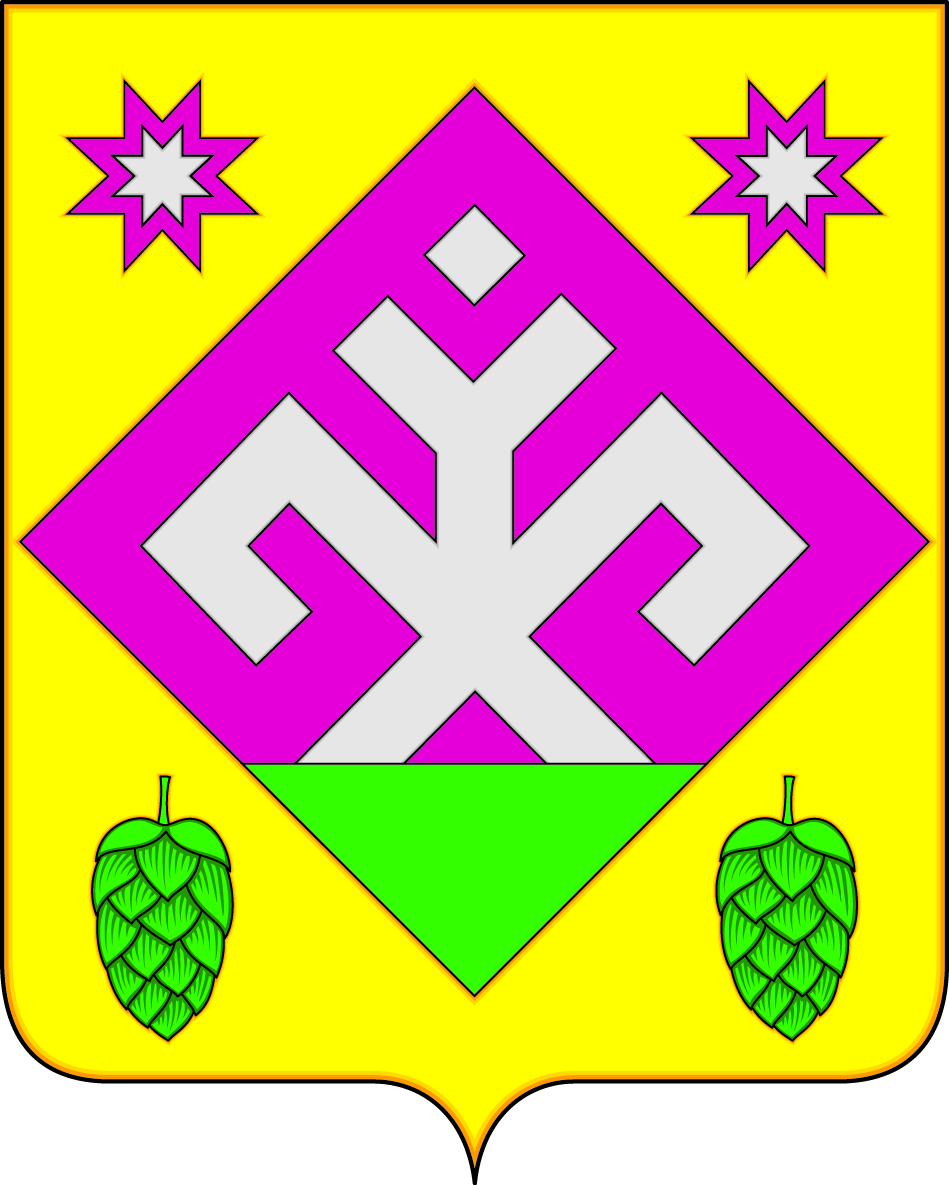                                                                                                                                                        ГАЗЕТА ОСНОВАНА В 2006 ГОДУ                      Рысайкинская                           ласточка ОФИЦИАЛЬНОЕ ОПУБЛИКОВАНИЕНовости МО МВДВ Самарской области полицейские и общественники провели мероприятия по профилактике мошенничестваСотрудники полиции на постоянной основе проводят профилактические мероприятия, направленные на профилактику мошенничества и повышение правовой грамотности населения.В рамках акции «Школа безопасности для пенсионеров» сотрудники МО МВД России Похвистневский совместно с председателем Общественного совета при территориальном ОВД Татьяной Вобликовой провели урок безопасности среди работников «Центра социального обслуживания населения Северо-Восточного округа».Полицейские отметили, что большинство мошенничеств происходит через открытый доступ к личному кабинету, используемого банка. Акцентировали внимание присутствующих на необходимость быть бдительными – не отвечать на незнакомые номера и сообщения, не разглашать и не вносить данные банковских карт в приложения и не проверенные Интернет сайты.В завершение профилактической беседы организаторы мероприятия раздали участникам памятки с простыми советами о том, как защититься от киберпреступлений, и алгоритмом, куда обратиться, если вы пострадали от рук злоумышленников.В Самарской области полицейские и общественники провели увлекательные уроки по ПДДИнспектор по пропаганде БДД отделения Госавтоинспекции МО МВД России «Похвистневский» лейтенант полиции Евгения Ромаданова совместно с председателем Общественного совета при территориальном отделе внутренних дел Татьяной Вобликовой провели беседу с воспитанниками детского сада «Планета детства» города Похвистнево в центральной городской библиотеке.
          В ходе мероприятия дошколята узнали, что означают три сигнала светофора, приняли участие в конкурсах "Передай жезл", "Счастливый случай", "Этот мир состоит из пешеходов", посмотрели обучающий мультфильм по Правилам дорожного движения. Затем ребята ознакомились с книгами по ПДД.
         Татьяна Вобликова рассказала юным участникам дорожного движения о социальном раунде «Маленький пассажир – большая ответственность!» и разъяснила юным участникам дорожного движения о предназначении детских удерживающих устройств и ремней безопасности, которые в обязательном порядке при перевозке детей должны использоваться в салоне каждого автомобиля.
          На протяжении всего мероприятия царила дружеская атмосфера, дети активно участвовали в обсуждении, задавали интересующие вопросы.ПАМЯТКА НАСЕЛЕНИЮ О МЕРАХ ПРОТИВОПОЖАРНОЙ БЕЗОПАСНОСТИ В ПЕРИОД ДЕЙСТВИЯ ОСОБОГО ПРОТИВОПОЖАРНОГО РЕЖИМАВ соответствии со статьей 30 Федерального закона «О пожарной безопасности», статьей                        12 Закона Самарской области «О пожарной безопасности» в целях обеспечения пожарной безопасности в лесах на территории Самарской области Правительство Самарской области с 1 по 20 апреля устанавливается особый противопожарный режим.Особый противопожарный режим - это дополнительные требования пожарной безопасности, устанавливаемые органами государственной власти или органами местного самоуправления в случае повышения пожарной опасности на соответствующих территориях.На период действия особого противопожарного режима на соответствующих территориях нормативными правовыми актами Российской Федерации, нормативными правовыми актами субъектов Российской Федерации и муниципальными правовыми актами по пожарной безопасности устанавливаются дополнительные требования пожарной безопасности, в том числе предусматривающие привлечение населения для локализации пожаров вне границ населенных пунктов, запрет на посещение гражданами лесов, принятие дополнительных мер, препятствующих распространению лесных и иных пожаров вне границ населенных пунктов на земли населенных пунктов (увеличение противопожарных разрывов по границам населенных пунктов, создание противопожарных минерализованных полос и подобные меры).В период действия особого противопожарного режима:- устанавливается запрет на посещение гражданами лесов;- временно приостанавливается использование мангалов и иных приспособлений для тепловой обработки пищи с помощью открытого огня (за исключением случаев предусмотренных приложением № 4 Правил противопожарного режима в Российской Федерации, утвержденных постановлением Правительства РФ от 16.09.2020 № 1479 «Об утверждении Правил противопожарного режима в Российской Федерации»);- устанавливается запрет на разведение костров, а также сжигание мусора, травы, листвы и иных отходов, на придомовых территориях частных жилых домов, на территориях садоводческих и огороднических товариществ;-  вводится запрет на выжигание сухой растительности на земельных участках населенных пунктов, землях промышленности, энергетики, транспорта, связи, радиовещания, телевидения, информатики, землях для обеспечения космической деятельности, землях обороны, безопасности и землях иного специального назначения, а также на неиспользуемых землях сельскохозяйственного назначения.Правил противопожарного режима в Российской Федерации, утвержденных постановлением Правительства РФ от 16.09.2020 № 1479 «Об утверждении Правил противопожарного режима в Российской Федерации» устанавливаются требования по содержанию территории, а именно:п. 67. Правообладатели земельных участков (собственники земельных участков, землепользователи, землевладельцы и арендаторы земельных участков), расположенных в границах населенных пунктов и на территориях общего пользования вне границ населенных пунктов, и правообладатели территорий ведения гражданами садоводства или огородничества для собственных нужд (далее - территории садоводства или огородничества) обязаны производить своевременную уборку мусора, сухой растительности и покос травы.п. 70. В период со дня схода снежного покрова до установления устойчивой дождливой осенней погоды или образования снежного покрова органы государственной власти, органы местного самоуправления, учреждения, организации, иные юридические лица независимо от их организационно-правовых форм и форм собственности, крестьянские (фермерские) хозяйства, общественные объединения, индивидуальные предприниматели, должностные лица, граждане Российской Федерации, иностранные граждане, лица без гражданства, владеющие, пользующиеся и (или) распоряжающиеся территорией, прилегающей к лесу, обеспечивают ее очистку от сухой травянистой растительности, пожнивных остатков, валежника, порубочных остатков, мусора и других горючих материалов на полосе шириной не менее 10 метров от леса либо отделяют лес противопожарной минерализованной полосой шириной не менее 1,4 метра или иным противопожарным барьером.п. 186. Правообладатели земельных участков (собственники земельных участков, землепользователи, землевладельцы и арендаторы земельных участков) сельскохозяйственного назначения должны принимать меры по защите сельскохозяйственных угодий от зарастания сорной растительностью и своевременному проведению сенокошения на сенокосах.Хотелось бы напомнить всем горожанам и сельчанам, что при не соблюдении правил пожарной безопасности в условиях особого противопожарного режима, лица, виновные в совершении административного правонарушения, будут привлекаться к административной ответственности.В соответствии со статьей 20.4. Кодекса Российской Федерации об административных правонарушениях:предусмотренный частью 2 статьи 20.4 административный штраф составляет:на граждан от 10000 до 20000 руб.;на должностных лиц от 30000 до 60000 руб.;на лиц, осуществляющих предпринимательскую деятельность без образования юридического лица от 60000 до 80000 руб.;на юридических лиц от 400000 до 800000 руб.При этом за нарушение требований пожарной безопасности, существует и уголовная ответственность, в соответствии с уголовным кодексом Российской Федерации.Пожар – не стихия, а следствие беспечности людей!  При возникновении чрезвычайных ситуаций необходимо звонить по единому телефону пожарной службы «101», «01»(все операторы сотовой связи)В связи с этим Отдел надзорной деятельности и профилактической работы по г.о. Похвистнево, м.р. Похвистневский и Камышлинский управления надзорной деятельности и профилактической работы Главного управления МЧС России по Самарской области призывает жителей города и сельских поселений отказаться от практики преднамеренного выжигания сухой травы и добиваться максимально возможного сокращения травяных палов, происходящих вследствие неосторожного обращения с огнем и злого умысла.Внимание!!!Участились факты мошенничества по схеме «Ваш родственник попал в ДТП». В большем случае звонки поступают на стационарные домашние номера, но и не исключено, что могут позвонить на сотовый номер телефона. Будьте внимательны!Требование по телефону денег за решение разного рода проблем, в том числе за возможность избежать наказания за противоправное деяние, является одним из самых распространенных способов обмана. Звонить может как сам «родственник», так и человек, представляющийся адвокатом, следователем, участковым, либо другим иным сотрудником полиции. Причины могут называться разные: совершил ДТП, избил человека, задержан с наркотиками и т.д., но итог разговора всегда одинаков – для «решения» вопроса требуется определенная сумма денег. Деньги просят передать либо курьеру, или перевести их через платежный терминал на конкретный телефонный номер.В случае, если вы получили подобный звонок, прежде всего, успокойтесь. Под любым предлогом прервите разговор и сами перезвоните родственнику, от имени которого или о котором идет речь. Если его телефон отключен, то перезвоните другим родственникам. Позвонив в отдел полиции, можно узнать действительно ли родственник находится в отделе полиции. Поинтересуйтесь именем и должностью собеседника, местом нахождения вашего родственника, на которого тот ссылается, и его личными данными.Если у Вас есть подозрения, что Вы стали жертвой мошенников, незамедлительно обратитесь в полицию по телефону 02 или 102.Российская Федерация Администрация сельского поселения Рысайкино муниципального района Похвистневский Самарской области Постановление № 16 от 29.03.2023 г.О признании утратившими силуВ соответствии с законом Самарской области от 13.07.2022 г. № 77-ГД «О признании утратившими силу отдельных законодательных актов (положений законодательных актов) Самарской области, на основании приказа министерства строительства Самарской области от 09.12.2022 г. № 130-п «О признании утратившими силу отдельных приказов министерства строительства Самарской области», Федеральным законом от 06.10.2003  №131 «Об общих принципах организации местного самоуправления в Российской Федерации», Уставом сельского поселения Рысайкино муниципального района Похвистневский Самарской области, Администрация сельского поселения  Рысайкино муниципального района Похвистневский Самарской областиПОСТАНОВЛЯЕТ:1. Признать утратившими силу административные регламенты: - «Порядок предоставления порубочного билета и (или) разрешения на пересадку деревьев и кустарников»  утвержденный постановлением Администрации поселения Рысайкино от 27.06.2019 г. № 34;- «Предоставление решения о согласовании архитектурно-градостроительного облика объекта капитального строительства на территории сельского поселения Рысайкино муниципального района Похвистневский Самарской области» утвержденный постановлением Администрации поселения Рысайкино от 25.06.2021 г. № 38;- «Предоставление разрешения на осуществление земляных работ на территории сельского поселения Рысайкино» утвержденный постановлением Администрации поселения Рысайкино от 25.06.2021 г. № 39.2. Опубликовать настоящее Постановление в газете «Рысайкинская ласточка» .3. Контроль за исполнением настоящего постановления оставляю за собой.Глава поселения       								В.В.ИсаевРоссийская Федерация Администрация сельского поселения Рысайкино муниципального района Похвистневский Самарской области Постановление № 17 от 29.03.2023 г.О введении особого противопожарного режима на территории сельского поселения Рысайкиномуниципального района Похвистневский Самарской областиВ соответствии со статьей 14 Закона Российской Федерации от 06.10.2003   № 131-ФЗ «Об общих принципах организации местного самоуправления в Российской Федерации»,  части 2 статьи 11 закона Российской Федерации от 21 декабря 1994 года № 68-ФЗ «О защите населения и территории от чрезвычайных ситуаций природного и техногенного характера», Постановлением Правительства Самарской области от 24.03.2023 № 228 «Об особом противопожарном режиме на территории Самарской области», Постановлением Правительства РФ от 16.09.2020 № 1479 «Об утверждении Правил противопожарного режима в Российской Федерации» в целях обеспечения пожарной безопасности на территории  сельского поселения Рысайкино, Администрация сельского поселения Рысайкино муниципального района Похвистневский Самарской областиПОСТАНОВЛЯЕТ:Установить особый противопожарный режим на территории  сельского поселения Рысайкино с 01.04.2023 г. по 15.10.2023 г.Утвердить план основных мероприятий по предотвращению распространения пожара (приложение 1). Утвердить ответственных за предоставление полной и достоверной информации о ситуации на территории соответствующих населенных пунктов (приложение 2).Запретить сжигание мусора, сухой растительности и отходов на территории населенных пунктов, организаций, индивидуальных предприятий, приусадебных, садовых и дачных участках.Обязать правообладателей земельных участков (собственников земельных участков, землепользователей, землевладельцев и арендаторов земельных участков), расположенных в границах населенных пунктов, садоводческих, огороднических или дачных некоммерческих объединений, производить регулярную уборку мусора и покос травы.Обязать лиц владеющих, пользующихся и (или) распоряжающихся территорией, прилегающей к лесу, обеспечивать ее очистку от сухой травянистой растительности, пожнивных остатков, валежника, порубочных остатков, мусора и других горючих материалов на полосе шириной не менее 10 метров от леса либо отделять лес противопожарной минерализованной полосой шириной не менее 1,4 метра, или иным противопожарным барьером.При наступлении 4 и 5 классов пожарной опасности в лесах установить запрет на посещение лесов.       8. Опубликовать настоящее Постановление в газете «Рысайкинская ласточка» и разместить на официальном сайте сельского поселения в информационно-телекоммуникационной сети «Интернет».       Глава поселения                                                                         В.В.Исаев                                                                                     Приложение № 1 к постановлениюАдминистрации     сельского    поселения   Рысайкино   от   29.03.2023 г.   № 17План основных мероприятий по предотвращению распространения пожара на территории сельского поселения РысайкиноПриложение № 2 к постановлениюАдминистрации    сельского    поселения         Рысайкино от 29.03.2023 № 17        Список
ответственных за предоставление полной и достоверной информациио ситуации на территории населенных пунктовсельского поселения РысайкиноОтветственный за передачу оперативной информации о ситуации на территории сельского поселения  Рысайкино – Глава поселения 8(84656)28641, 89277207136.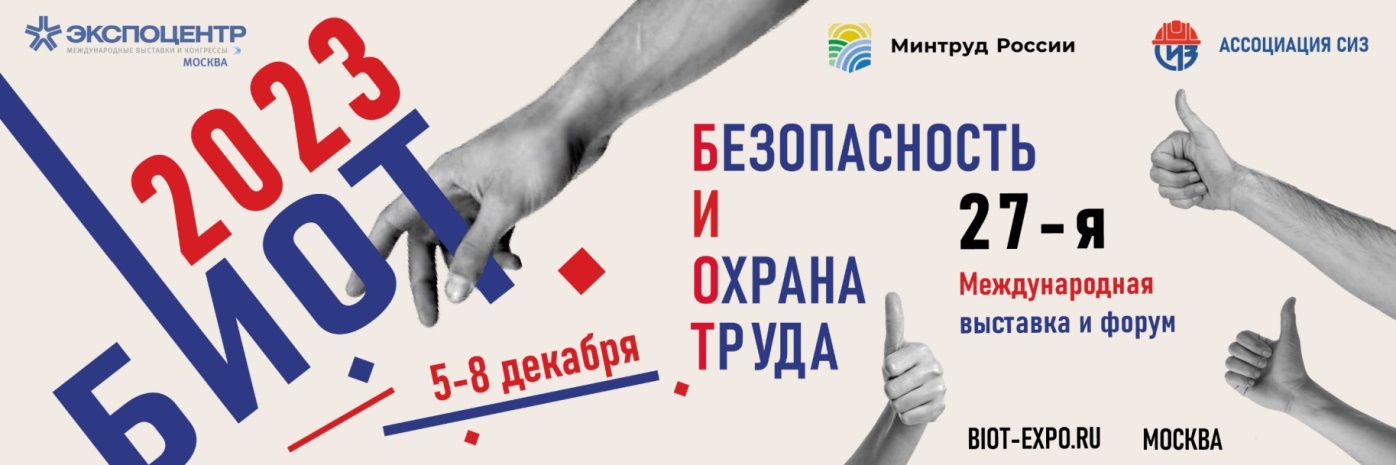 15 марта открылся прием заявок на конкурс НИР в рамках форума и выставки  «Безопасность и охрана труда - 2023» (БИОТ)! Конкурс научно-исследовательских работ (конкурс НИР) является частью Молодежной программы международной выставки и Форума «Безопасность и охрана труда» (БИОТ). В 2023 году БИОТ пройдет с 5 по 8 декабря в «Экспоцентре», г. Москва.Приглашаем  молодых ученых, для которых безопасность и охрана труда входит в сферу научных интересов к участию в конкурсе!Рефераты и научные работы соискателей принимаются от студентов всех форм обучения, а также аспирантов до 30 лет. Номинации 2023 года:•	«Предупреждение и ликвидация последствий ЧС, как техногенного, так и природного характера, в том числе пандемий»;•	«Методология в области улучшения безопасных условий труда и управления профессиональными рисками»;•	«Разработка и совершенствование СИЗ для применения на производстве и для защиты населения».Конкурс пройдет в три этапа: первичный, отборочный и финальный.В ходе первого тура проводится приём и рецензирование заявок на соответствие критериям конкурса и корректности оформления. Работы направляются в РОИВ региона-участника до 4 октября (список регионов-участников находится на официальной странице Конкурса: https://biot-expo.ru/nir), для остальных регионов – до 11 октября нужно заполнить форму заявки на официальной странице Конкурса или прислать на почту Оргкомитета БИОТ konkurs.mp@biotexpo.ru.На отборочном этапе проходит рецензирование заявленных работ, экспертиза и определение финалистов. Он запланирован с 11 октября по 18 ноября. 70 лучших работ войдут в сборник Российского индекса научного цитирования (РИНЦ). На заключительном этапе конкурса НИР финалисты представят свои работы на Молодежной конференции в один из дней БИОТ-2023, после чего будут определены победители. В 2022 году  участниками конкурса НИР стали 135 студентов и аспирантов из 75 ВУЗов страны. Соорганизаторами выступили 12 регионов России. По  итогам научных состязаний 70 лучших работ молодых ученых вошли  в Сборник трудов Конкурса научно-исследовательских работ Молодежной программы БИОТ-2022, который был опубликован на портале научной электронной библиотеки eLIBRARY.RU Большой интерес к конкурсу проявляют, участвующие  в форуме БИОТ,  крупные работодатели, которые ведут здесь «охоту» на талантливую и перспективную молодежь. Традиционно организаторами конкурса НИР выступает Ассоциация разработчиков, изготовителей и поставщиков средств индивидуальной защиты (Ассоциация «СИЗ»). Соорганизаторы - Региональные органы исполнительной власти. Официальная страница Конкурса: https://biot-expo.ru/nirПредварительная регистрация на БИОТ-2023 открыта на сайте: https://biot-expo.ru УЧРЕДИТЕЛИ: Администрация сельского поселения Рысайкино муниципального района Похвистневский Самарской области и Собрание представителей сельского поселения Рысайкино муниципального района Похвистневский Самарской области.ИЗГОТОВИТЕЛЬ: Администрация сельского поселения Рысайкино муниципального района Похвистневский Самарской области.УЧРЕДИТЕЛИ: Администрация сельского поселения Рысайкино муниципального района Похвистневский Самарской области и Собрание представителей сельского поселения Рысайкино муниципального района Похвистневский Самарской области.ИЗГОТОВИТЕЛЬ: Администрация сельского поселения Рысайкино муниципального района Похвистневский Самарской области.УЧРЕДИТЕЛИ: Администрация сельского поселения Рысайкино муниципального района Похвистневский Самарской области и Собрание представителей сельского поселения Рысайкино муниципального района Похвистневский Самарской области.ИЗГОТОВИТЕЛЬ: Администрация сельского поселения Рысайкино муниципального района Похвистневский Самарской области.Адрес: Самарская область, Похвистневский район, село Рысайкино, ул. Ижедерова, 61а, тел.: 8 (846-56)  2-86-99Оригинал-макет газеты набран и свёрстан в Администрации сельского поселения Рысайкино муниципального района Похвистневский Самарской области. Газета отпечатана в Администрации сельского поселения Рысайкино м.р. Похвистневский Самарской области. Объём 0,75  печат. лист. Заказ № 12 (531). Тираж 100 экз. Подписано в печать 29.03.2023 г. в 10.00.Главный редактор    Е.П. Макарова